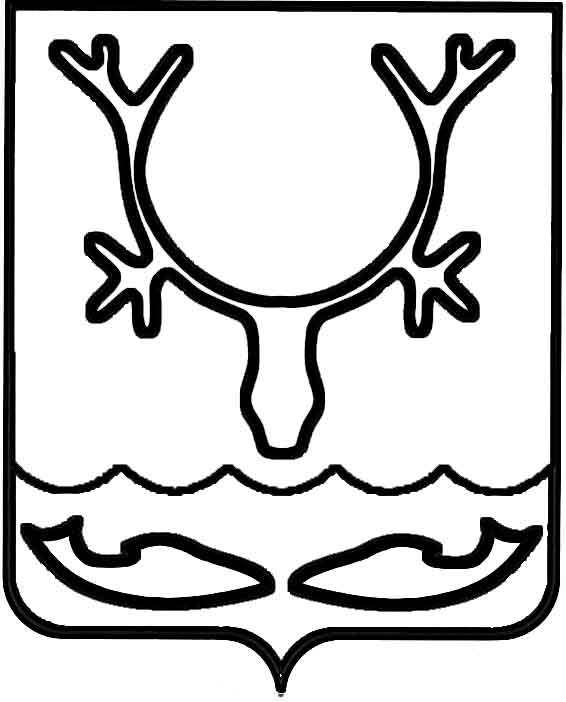 Администрация МО "Городской округ "Город Нарьян-Мар"ПОСТАНОВЛЕНИЕот “____” __________________ № ____________		г. Нарьян-МарО внесении изменений в муниципальную программу муниципального образования "Городской округ "Город Нарьян-Мар" "Создание условий для экономического развития"Руководствуясь Бюджетным кодексом Российской Федерации, постановлением Администрации МО "Городской округ "Город Нарьян-Мар" от 30.07.2013 № 1496 "Об утверждении порядка разработки, реализации и оценки эффективности муниципальных программ муниципального образования "Городской округ "Город Нарьян-Мар", решением Совета городского округа "Город Нарьян-Мар" от 24.12.2015 № 176-р "О бюджете МО "Городской округ "Город Нарьян-Мар" на 2016 год" (в ред. от 23.06.2016 № 263-р), Администрация МО "Городской округ "Город Нарьян-Мар"П О С Т А Н О В Л Я Е Т:1.	Утвердить изменения в муниципальную программу муниципального образования "Городской округ "Город Нарьян-Мар" "Создание условий для экономического развития", утвержденную постановлением Администрации МО "Городской округ "Город Нарьян-Мар" от 11.10.2013 № 2061 (в ред. от 31.12.2015                № 1660, далее – Программа), согласно Приложению.2.	Настоящее постановление вступает в силу со дня его подписания.Приложениек постановлению Администрации МО "Городской округ "Город Нарьян-Мар"от 26.07.2016 № 846ИЗМЕНЕНИЯ В МУНИЦИПАЛЬНУЮ ПРОГРАММУ МУНИЦИПАЛЬНОГО ОБРАЗОВАНИЯ "ГОРОДСКОЙ ОКРУГ "ГОРОД НАРЬЯН-МАР""СОЗДАНИЕ УСЛОВИЙ ДЛЯ ЭКОНОМИЧЕСКОГО РАЗВИТИЯ"1.	В паспорте Программы в разделе "Объемы и источники финансирования муниципальной программы" цифры "18 587,6" заменить цифрами "18 187,6", цифры "4 310,2" заменить цифрами "3 910,2", цифры "17 892,6" заменить цифрами "17 492,6", цифры "4 310,2" заменить цифрами "3 910,2".2.	Приложение 1 к Программе изложить в следующей редакции:"Приложение 1к муниципальной программемуниципального образования"Городской округ "Город Нарьян-Мар""Создание условий для экономическогоразвития"Ресурсное обеспечениереализации муниципальной программы муниципального образования "Городской округ "Город Нарьян-Мар""Создание условий для экономического развития"Ответственный исполнитель муниципальной программы: управление экономического и инвестиционного развития".3.	Приложение 2 к Программе изложить в следующей редакции:2607.2016846Глава МО "Городской округ "Город Нарьян-Мар" Т.В.ФедороваСтатусНаименование муниципальной  программыИсточник финансиро ванияОценка расходов, тыс. руб.Оценка расходов, тыс. руб.Оценка расходов, тыс. руб.Оценка расходов, тыс. руб.Оценка расходов, тыс. руб.СтатусНаименование муниципальной  программыИсточник финансиро ваниявсего2014 
год2015 
год2016 
год2017 
годСтатусНаименование муниципальной  программыИсточник финансиро ваниявсего2014 
год2015 
год2016 
год2017 
годАБВ12345Муници пальная программаСоздание условий для экономического развитиявсего18 187,64 762,75 204,53 910,24 310,2Муници пальная программаСоздание условий для экономического развитияв том числе:Муници пальная программаСоздание условий для экономического развитияобластной бюджет150,0150,00,00,00,0Муници пальная программаСоздание условий для экономического развитияокружной бюджет545,0545,00,00,00,0Муници пальная программаСоздание условий для экономического развитиягородской бюджет17 492,64 067,75 204,53 910,24 310,2"Приложение 2к муниципальной программемуниципального образования"Городской округ "ГородНарьян-Мар" "Создание условийдля экономического развития"".